根据3号文件的内容，我荣幸地将附件中的无线电规则委员会委员候选人的资料转呈大会：伊藤泰彦（Yasuhiko ITO）先生（日本）	秘书长哈玛德图埃博士附件：1件日本常驻瑞士日内瓦国际组织代表团文号：SI/ITU/094日本常驻联合国日内瓦办事处和其他国际组织代表团向国际电信联盟（ITU）致意，并根据本国政府指示，荣幸地向国际电联秘书长哈玛德•图埃博士转呈日本总务大臣新藤义孝（Yoshitaka SHINDO）先生的信函，提名KDDI基金会董事会主席伊藤泰彦博士作为无线电规则委员会（RRB）E区委员候选人，以及将于2014年10月20日至11月7日在韩国釜山举行的国际电联全权代表大会（PP-14）期间举行的选举中，作为国际电联理事会中E区成员国代表席位的候选人。日本常驻联合国日内瓦办事处和其他国际组织代表团借此机会，再次向国际电信联盟致以最崇高的敬意！2014年3月11日，日内瓦总务省2-1-2 Kasumigaseki，Chiyoda Inc.，Tokyo 100-8926，日本MIC/GISB No.21
2014年2月24日国际电信联盟
秘书长
哈玛德•图埃博士
Place des Nations
1211 Geneva 20
瑞士日本提名无线电规则委员会（RRB）委员职位候选人尊敬的图埃博士，针对2013年10月21日第165号通函，我代表日本政府荣幸地通知您，日本政府决定，在将于2014年10月20日至11月7日在韩国釜山举行的国际电联全权代表大会（PP-14）期间举行的选举中，将提名KDDI基金会董事会主席伊藤泰彦博士作为无线电规则委员会（RRB）E区委员职位候选人。我坚决支持伊藤博士竞选无线电规则委员会委员的职位，他具备丰富的无线技术知识和经验，长期以来一直在国际电联无线电通信部门（ITU-R）的活动中发挥着主导作用。根据选举程序，我了解，此信息一经收悉将立即通告电联的所有成员。为此，特随函附上伊藤博士的简历。顺致敬意，总务大臣
新藤义孝简历姓名：伊藤泰彦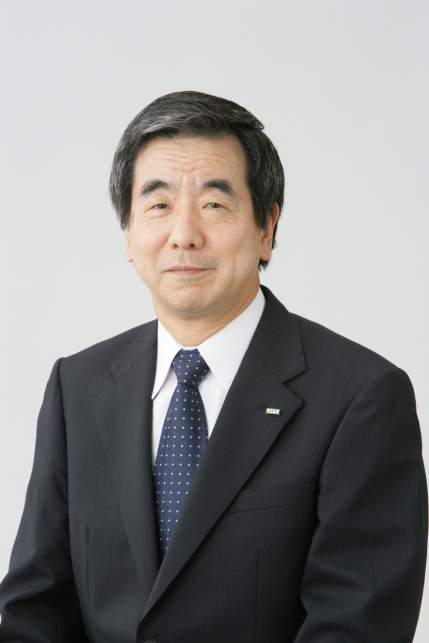 现任职务：KDDI基金会董事会主席生于：1945年12月21日，日本东京国籍：日本婚姻状况：已婚，一子一女教育和学术成就：工作经历：ITU经历著作和荣获奖项：《国际电信网络》，日本电子、信息和通信工程师学会（IEICE）出版，1994年；《卫星通信基础知识和应用》，日本 Baifukan出版，1996年；《低轨道卫星通信系统》，日本 IEICE出版，1999年；2004年被授予紫绶褒章，表彰其取得的成就和做出的贡献。伊藤泰彦博士竞选无线电规则委员会委员的背景伊藤泰彦博士有30年的研发实验室和实际业务经验，具备丰富的无线技术（包括卫星、固定和移动技术）知识。2005年至2009年，他担任KDDI株式会社执行副总裁兼首席技术官，负责公司的所有工程业务。除领导KDDI的工程业务外，伊藤博士在国际舞台上也相当活跃，在ITU-R的各项活动中发挥了主导作用。伊藤博士最众所周知的经历也许是在1997至2003年间长期担任ITU-R第4研究组主席。在此期间，他作为最公正的主席之一赢得了广泛的尊重，但他还在许多重要的国际电联大会（无线电通信大会（WRC）、无线电通信全会（RA）和研究组（SG）会议）中发挥了主导作用，担任了几个主要工作组的主席，特别是在2003年担任了无线电通信全会主席。他对所有工作都很热忱，并产生了重大影响，提出了富有建设性的意见。伊藤博士是技术的坚定支持者，但同时也相信人类精神的潜能和力量。他最喜欢
查尔斯•达尔文的一句名言：“不是最强者生存，亦不是最智者生存。而是最适者生存。”他现任KDDI基金会主席，为发展中国家建设电信基础设施提供帮助。他还在帮助这些国家的儿童。日本认为，伊藤博士在ITU-R的工作中所取得的突出和重要的成就，使他成为无线电规则委员会委员的理想人选。伊藤泰彦博士的职业生涯概要1	ITU-R的活动和贡献•	伊藤博士在担任世界无线电大会各小组主席期间推动在《无线电规则》重要条款中引入了新的概念。此外，他作为第4研究组主席，使新批准的若干建议书成为在其坚强领导下制定的若干条款的技术依据。WARC-ORB88 4A工作组主席•	WARC-ORB88（关于对地静止卫星轨道和使用该轨道的空间业务规划的世界无线电行政大会）上，伊藤博士被提名担任4A工作组主席，该工作组的主要职责是编写用于对地静止轨道卫星位置分配规划的基本卫星参数。伊藤博士在达成一致意见，最终敲定这些基本卫星参数工作中起到关键作用。他还提出了业务弧的概念，用以表示卫星位置的可能范围，提高了规划的灵活性。WARC-ORB88决定将最初由伊藤博士开发的ORBIT计算机程序作为分析相互干扰和制定轨道规划的正式工具，该程序可为世界所有国家分配适当的卫星位置。由于不懈的努力，成功制定了保证154个国家卫星位置的计划。ITU-R第4研究组正副主席•	1993至1997年伊藤博士担任ITU-R第4研究组卫星固定业务（FSS）副主席。在此期间，为筹备1995年世界无线电通信大会，他领导第4/5任务组制定了非对地静止轨道卫星移动业务（NGSO/MSS）馈线链路的候选频段表。随后，1997至2003年，他担任了第4研究组主席。WRC-95 5C工作组主席•	WRC-95上，伊藤博士被提名担任5C工作组主席，该工作组负责与NGSO/MSS馈线链路有关的议项。在5/7GHz和19/29GHz频段划分了NGSO/MSS馈线链路频段，并制定了有关频率协调和功率通量密度（PFD）限值的相关规定。WRC-97 5B工作组主席•	伊藤博士再次担任了WRC-97 5B工作组主席。在议项1.9.1下做出了有关MSS和FSS频率划分及相关规定的重要决定。特别是在NGSO/FSS方面，出台了新的规定，引入等效PFD和集总PFD概念。2003年世界无线电通信全会（RA2003）主席•	伊藤博士担任了2003年无线电通信全会全体会议主席。会议修订了多项ITU-R决议（主要是在工作方法和研究程序方面），新批准了若干份重要的建议书，其中不仅涉及WRC-03筹备中的相关课题，还涉及了国际移动通信-2000（IMT-2000）未来发展的框架问题。RA-03闭幕时，国际电联秘书长授予伊藤博士银质奖章，以表彰其为ITU-R做出的巨大贡献。2	在日本国内的活动•	在整个职业生涯中，他获得了公共和私营领域的广泛专业经验。示例如下：•	2001年以来伊藤博士作为总务大臣咨询委员会信息通信技术分委会的准成员，履行了公共职责。日本有关无线电事务的国内和国际频率问题（包括共用方案和世界无线电通信大会事宜）多数由此分委会进行全面解决。他继续主持相关讨论，并解决了诸如NGSO系统、船载地球站（ESV）问题以及移动和空间业务共用等许多有争议的问题。•	到2003年为止，他担任信息通信技术分委会FSS委员会主席，负责进行协调，并提出供该委员会审议的政策草案。•	他还是KDDI株式会社执行副总裁和首席技术官，引导了公司所有的工程活动。他率领公司建立了3G移动系统和长期演进（LTE）系统。______________全权代表大会（PP-14）
2014年10月20日-11月7日，釜山市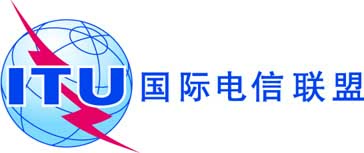 全体会议文件 35-C全体会议2014年3月11日全体会议原文：英文秘书长的说明秘书长的说明无线电规则委员会委员候选人无线电规则委员会委员候选人1969年工程学士，日本早稻田大学1971年工程硕士，日本早稻田大学1976年美国普林斯顿大学，电气工程硕士1981年日本早稻田大学博士学位1998年KDD无线业务部总经理2000年KDDI株式会社移动业务部执行总经理2002年KDDI株式会社解决方案业务部首席运营官2005年KDDI株式会社执行副总裁兼首席技术官2009年KDDI株式会社研发实验室董事会主席2010年KDDI基金会董事会主席1988年4A工作组主席（WARC-ORB88） 1993年ITU-R第四研究组副主席（至1997年）1995年5C工作组主席（WRC-95）1997年5B工作组主席（WRC-97）1997年ITU-R第四研究组主席（至2003年)2003年ITU-R无线电通信全会主席2011年-无线电规则委员会